УКРАЇНАПАВЛОГРАДСЬКА  МІСЬКА  РАДАДНІПРОПЕТРОВСЬКОЇ  ОБЛАСТІ(35 сесія VІІІ скликання)РІШЕННЯвід 14.03.2023р.				                                 №939-35/VІІІПро поновлення строку дії договорів оренди земельних ділянокКеруючись  п.34 ч.1  ст.26  Закону України "Про місцеве самоврядування в Україні", ст.ст. 12, 93, 116, 124 Земельного кодексу України, ст.288 Податкового кодексу України, Законом України "Про оренду землі", Законом України "Про державну реєстрацію речових прав на нерухоме майно та їх обтяжень", Наказом Держкомзему від 23.07.10р. №548                    "Про затвердження Класифікації видів цільового призначення земель", рішенням 34 сесії             VII скликання від 13.02.2018р. №1062-34/VII "Про затвердження переліку назв вулиць, провулків, проїздів, проспектів, бульварів, площ у місті Павлоград", рішенням 31 сесії                 VIII скликання від 13.12.2022р. №829-31/VIII "Про перейменування вулиць та провулків міста Павлоград", розглянувши заяви юридичних та фізичних осіб про поновлення строку дії договорів оренди земельних ділянок, міська радаВ И Р І Ш И Л А:1. Поновити строк  дії  договору оренди земельної ділянки:1.1 Товариству з обмеженою відповідальністю "Павлоградський центральний ринок"  (ідентифікаційний код хххххххх), від 27.04.2018р. зареєстрований за №25989298,                              на земельну ділянку площею 0,0032 га, на вул.Плосконоса Ігоря, кадастровий номер 1212400000:01:007:0077, під розміщення торговельного павільйону, вид цільового призначення земель (КВЦПЗ) - 03.07 - (для будівництва та обслуговування будівель торгівлі), строком на 3 (три) роки.Строк оренди на даний термін встановлений на підставі голосування депутатів на сесії Павлоградської міської ради.Визначити річну орендну плату за користування цією земельною ділянкою в розмірі 8% від грошової оцінки земельної ділянки згідно порядку встановлення розмірів орендної плати за земельні ділянки, які розташовані на території міста Павлоград, затвердженого рішенням сесії Павлоградської міської ради  від 30.06.2021р. №292-10/VIII.1.2 Товариству з обмеженою відповідальністю "ПІНФО-ЦЕНТР" (ідентифікаційний код хххххххх), від 26.04.2018р. зареєстрований за №25948088, на земельну ділянку                площею 0,1000 га, на вул.Центральна,77, кадастровий номер 1212400000:02:037:0014,                 для обслуговування будівлі, вид цільового призначення земель                                                       (КВЦПЗ) - 03.07 - (для будівництва та обслуговування будівель торгівлі), строком                            на 10 (десять) років.Строк оренди на даний термін встановлений на підставі голосування депутатів на сесії Павлоградської міської ради.Визначити річну орендну плату за користування цією земельною ділянкою в розмірі 4% від грошової оцінки земельної ділянки згідно порядку встановлення розмірів орендної плати за земельні ділянки, які розташовані на території міста Павлоград, затвердженого рішенням сесії Павлоградської міської ради  від 30.06.2021р. №292-10/VIII.1.3 Приватному підприємству "Єдність 2005" (ідентифікаційний код хххххххх),                 від 10.04.2018р. зареєстрований за №25699063, на земельну ділянку площею 0,4220 га,          на вул.Заводська,23а, кадастровий номер 1212400000:01:008:0011, для обслуговування адміністративної будівлі та споруд, вид цільового призначення земель                                                       (КВЦПЗ) - 03.13 - (для будівництва та обслуговування будівель закладів побутового обслуговування), строком на 10 (десять) років.Строк оренди на даний термін встановлений на підставі голосування депутатів на сесії Павлоградської міської ради.Визначити річну орендну плату за користування цією земельною ділянкою в розмірі 4% від грошової оцінки земельної ділянки згідно порядку встановлення розмірів орендної плати за земельні ділянки, які розташовані на території міста Павлоград, затвердженого рішенням сесії Павлоградської міської ради  від 30.06.2021р. №292-10/VIII.1.4 Малому приватному підприємству багатопрофільній фірмі "РЕМО" (ідентифікаційний код хххххххх), від 27.04.2005р. зареєстрований за №040500900112,           на земельну ділянку площею 0,0228 га, на вул.Верстатобудівників,8/1, кадастровий номер 1212400000:03:018:0066, для обслуговування магазину "Господарчі товари", вид цільового призначення земель (КВЦПЗ) - 03.07 - (для будівництва та обслуговування будівель торгівлі), строком на 10 (десять) років.Строк оренди на даний термін встановлений на підставі голосування депутатів на сесії Павлоградської міської ради.Визначити річну орендну плату за користування цією земельною ділянкою в розмірі 4% від грошової оцінки земельної ділянки згідно порядку встановлення розмірів орендної плати за земельні ділянки, які розташовані на території міста Павлоград, затвердженого рішенням сесії Павлоградської міської ради  від 30.06.2021р. №292-10/VIII.1.5 Малому приватному підприємству фірмі "Тріумф" (ідентифікаційний код хххххххх), від 06.05.2015р. зареєстрований за №9602807, на земельну ділянку площею  0,0050 га, на вул.Богуна Івана (р-н кінцевої зупинки), кадастровий номер 1212400000:02:056:0139, для комерційної діяльності – для розміщення торговельного павільйону, вид цільового призначення земель (КВЦПЗ) - 03.07 - (для будівництва та обслуговування будівель торгівлі), строком на 5 (п'ять) років.Строк оренди на даний термін встановлений на підставі голосування депутатів на сесії Павлоградської міської ради.Визначити річну орендну плату за користування цією земельною ділянкою в розмірі 8% від грошової оцінки земельної ділянки згідно порядку встановлення розмірів орендної плати за земельні ділянки, які розташовані на території міста Павлоград, затвердженого рішенням сесії Павлоградської міської ради  від 30.06.2021р. №292-10/VIII.1.6 Фізичній особі-підприємцю Ужві Володимиру Вікторовичу (ідентифікаційний номер хххххххххх), від 11.04.2008р. зареєстрований за №040811300244, на земельну               ділянку площею 0,0300 га, на вул.Євгена Панченка,9а, кадастровий номер 1212400000:02:035:0099, для обслуговування нежитлових приміщень, вид цільового призначення земель (КВЦПЗ) - 03.07 - (для будівництва та обслуговування будівель торгівлі), строком на 5 (п'ять) років.Строк оренди на даний термін встановлений на підставі голосування депутатів на сесії Павлоградської міської ради.Визначити річну орендну плату за користування цією земельною ділянкою в розмірі 4% від грошової оцінки земельної ділянки згідно порядку встановлення розмірів орендної плати за земельні ділянки, які розташовані на території міста Павлоград, затвердженого рішенням сесії Павлоградської міської ради  від 30.06.2021р. №292-10/VIII.1.7 Громадянину Ковалю Івану Олександровичу (ідентифікаційний номер хххххххххх), від 27.04.2018р. зареєстрований за №25969259, на земельну ділянку                   площею 0,0620 га, на розі вул.Полтавська та вул.Шевченка, кадастровий номер 1212400000:02:033:0123, для комерційного використання, вид цільового призначення земель (КВЦПЗ) - 03.07 - (для будівництва та обслуговування будівель торгівлі), строком                           на 15 (п'ятнадцять) років.Строк оренди на даний термін встановлений на підставі голосування депутатів на сесії Павлоградської міської ради.Визначити річну орендну плату за користування цією земельною ділянкою в розмірі 4% від грошової оцінки земельної ділянки згідно порядку встановлення розмірів орендної плати за земельні ділянки, які розташовані на території міста Павлоград, затвердженого рішенням сесії Павлоградської міської ради  від 30.06.2021р. №292-10/VIII.1.8 Громадянину Бойчуку Роману Івановичу (ідентифікаційний номер хххххххххх),  від 27.04.2018р. зареєстрований за №26026419, на земельну ділянку площею 0,0120 га,                   на вул.Дніпровська (район лікарні №4), кадастровий номер 1212400000:03:010:0084,                    для комерційного використання (для розміщення аптеки), вид цільового призначення земель (КВЦПЗ) - 03.07 - (для будівництва та обслуговування будівель торгівлі), строком                           на 10 (десять) років.Строк оренди на даний термін встановлений на підставі голосування депутатів на сесії Павлоградської міської ради.Визначити річну орендну плату за користування цією земельною ділянкою в розмірі 8% від грошової оцінки земельної ділянки згідно порядку встановлення розмірів орендної плати за земельні ділянки, які розташовані на території міста Павлоград, затвердженого рішенням сесії Павлоградської міської ради  від 30.06.2021р. №292-10/VIII.2. Орендну плату за користування землею по наданим земельним ділянкам визначити згідно ст.288 Податкового кодексу України та порядку встановлення розмірів орендної плати за земельні ділянки, які розташовані на території міста Павлоград, затвердженого рішенням сесії Павлоградської міської ради від 30.06.2021р. №292-10/VIII.3. Зобов’язати землекористувачів протягом одного місяця з моменту прийняття даного рішення звернутися до відділу земельно-ринкових відносин для укладання додаткової угоди до договору оренди земельної ділянки та забезпечити державну реєстрацію права оренди на земельну ділянку, що надається згідно з п.1 даного рішення.4. Використовувати надану земельну ділянку за цільовим призначенням, утримувати її у належному санітарному стані, постійно проводити роботи з прибирання та благоустрою наданої і прилеглої території.5. Забезпечити збереження та вільний доступ до мереж інженерних комунікацій, які проходять по наданій території, для проведення ремонтних та профілактичних робіт.6. У разі виникнення  цивільно-правових відносин по забудові, звернутись у міську раду  в місячний термін з клопотанням на переоформлення земельної ділянки.7. Невиконання пункту 4 даного рішення тягне за собою застосування штрафних санкцій згідно з Кодексом України про адміністративні правопорушення.8. Відповідальність щодо виконання даного рішення покласти на начальника відділу земельно-ринкових відносин.9. Загальне керівництво по виконанню даного рішення покласти на заступника міського голови за напрямком роботи.10. Контроль за виконанням рішення покласти на постійну депутатську комісію                    з питань екології, землеустрою, архітектури, генерального планування та благоустрою.Міський голова                                                                                                 Анатолій ВЕРШИНА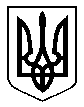 